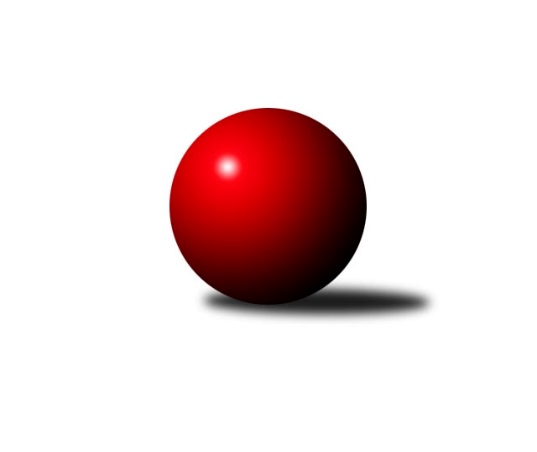 Č.6Ročník 2019/2020	19.10.2019            Body jsou výhradně v držení domácích hráček, všechna utkání jsou odehraná celkem jednoznačným způsobem.Nejlepšího výkonu v tomto kole: 3275 dosáhlo družstvo: KK Moravská Slávia Brno             Nejlepší výkon jednotlivkyně v utkání: 586 - Michaela Varmužová2. KLZ B 2019/2020Výsledky 6. kolaSouhrnný přehled výsledků:KK Moravská Slávia Brno 	- KK Šumperk 	8:0	3275:2967	21.0:3.0	19.10.TJ Sokol Husovice 	- KK Slovan Rosice B	6:2	3218:3158	13.5:10.5	19.10.KK Vyškov 	- TJ Jiskra Otrokovice 	7:1	3176:2970	17.5:6.5	19.10.Tabulka družstev:	1.	KK Moravská Slávia Brno	5	4	0	1	28.0 : 12.0 	75.0 : 45.0 	 3101	8	2.	KK Vyškov	5	4	0	1	26.0 : 14.0 	68.0 : 52.0 	 3147	8	3.	TJ Sokol Husovice	4	3	0	1	23.0 : 9.0 	59.0 : 37.0 	 3176	6	4.	KK Slovan Rosice B	4	3	0	1	18.5 : 13.5 	51.5 : 44.5 	 3220	6	5.	TJ Sokol Luhačovice	4	1	0	3	11.0 : 21.0 	39.5 : 56.5 	 3023	2	6.	TJ Jiskra Otrokovice	4	0	0	4	7.0 : 25.0 	35.0 : 61.0 	 3033	0	7.	KK Šumperk	4	0	0	4	6.5 : 25.5 	32.0 : 64.0 	 3047	0Podrobné výsledky kola:	 KK Moravská Slávia Brno 	3275	8:0	2967	KK Šumperk 	Martina Dosedlová	132 	 135 	 134 	126	527 	 4:0 	 481 	 130	122 	 112	117	Soňa Ženčáková	Gabriela Helisová	134 	 142 	 148 	138	562 	 4:0 	 456 	 114	118 	 110	114	Marcela Příhodová	Tereza Nová	100 	 142 	 120 	140	502 	 3:1 	 515 	 136	130 	 116	133	Růžena Smrčková	Ilona Olšáková	118 	 127 	 145 	141	531 	 3:1 	 507 	 110	133 	 130	134	Hana Jáňová	Lenka Kričinská	144 	 135 	 144 	144	567 	 3:1 	 520 	 131	118 	 151	120	Romana Valová	Michaela Varmužová	135 	 156 	 144 	151	586 	 4:0 	 488 	 109	123 	 135	121	Adéla Příhodovározhodčí: Lea OlšákováNejlepší výkon utkání: 586 - Michaela Varmužová	 TJ Sokol Husovice 	3218	6:2	3158	KK Slovan Rosice B	Markéta Gabrhelová	121 	 134 	 151 	148	554 	 3:1 	 510 	 127	118 	 120	145	Anna Štraufová	Lucie Oriňáková	135 	 115 	 138 	128	516 	 2:2 	 508 	 141	128 	 113	126	Petra Dosedlová	Katrin Valuchová	132 	 138 	 132 	144	546 	 3.5:0.5 	 535 	 132	135 	 130	138	Šárka Palková	Blanka Sedláková	157 	 124 	 126 	124	531 	 1:3 	 539 	 128	131 	 137	143	Eva Wendl	Lenka Hanušová	139 	 130 	 130 	146	545 	 3:1 	 500 	 112	124 	 137	127	Aneta Ondovčáková	Lucie Kelpenčevová	132 	 142 	 139 	113	526 	 1:3 	 566 	 144	131 	 165	126	Eva Dosedlovározhodčí: Igor SedlákNejlepší výkon utkání: 566 - Eva Dosedlová	 KK Vyškov 	3176	7:1	2970	TJ Jiskra Otrokovice 	Lenka Hrdinová	131 	 124 	 136 	131	522 	 4:0 	 464 	 122	105 	 118	119	Marta Zavřelová	Monika Tilšerová	119 	 128 	 123 	135	505 	 4:0 	 467 	 111	120 	 120	116	Hana Jonášková	Zuzana Štěrbová	134 	 150 	 127 	140	551 	 4:0 	 445 	 117	100 	 117	111	Jitka Bětíková	Michaela Kouřilová	154 	 126 	 143 	128	551 	 2.5:1.5 	 527 	 126	144 	 129	128	Renata Mikulcová	Lucie Trávníčková *1	111 	 126 	 124 	127	488 	 0:4 	 526 	 122	130 	 137	137	Hana Stehlíková	Pavla Fialová	152 	 134 	 124 	149	559 	 3:1 	 541 	 143	116 	 148	134	Kateřina Fryštackározhodčí:  Vedoucí družstev (rozhodčí omluven – nemoc)
střídání: *1 od 61. hodu Tereza VidlářováNejlepší výkon utkání: 559 - Pavla FialováPořadí jednotlivců:	jméno hráče	družstvo	celkem	plné	dorážka	chyby	poměr kuž.	Maximum	1.	Eva Dosedlová	KK Slovan Rosice B	589.50	385.0	204.5	4.0	2/3	(613)	2.	Hana Stehlíková	TJ Jiskra Otrokovice 	565.33	381.0	184.3	1.7	3/4	(592)	3.	Zuzana Štěrbová	KK Vyškov 	561.22	375.4	185.8	4.3	3/3	(578)	4.	Markéta Gabrhelová	TJ Sokol Husovice 	554.33	367.5	186.8	3.7	2/2	(598)	5.	Anna Štraufová	KK Slovan Rosice B	549.00	368.5	180.5	3.5	2/3	(588)	6.	Lucie Oriňáková	TJ Sokol Husovice 	546.00	363.5	182.5	4.8	2/2	(562)	7.	Gabriela Helisová	KK Moravská Slávia Brno 	542.83	364.2	178.7	5.5	2/2	(562)	8.	Šárka Palková	KK Slovan Rosice B	542.00	370.3	171.7	5.5	3/3	(564)	9.	Lenka Hanušová	TJ Sokol Husovice 	541.67	369.3	172.3	8.2	2/2	(568)	10.	Aneta Ondovčáková	KK Slovan Rosice B	541.00	353.5	187.5	2.5	2/3	(582)	11.	Kateřina Zapletalová	KK Šumperk 	539.50	369.8	169.8	3.8	2/3	(586)	12.	Romana Valová	KK Šumperk 	538.17	365.7	172.5	6.5	3/3	(573)	13.	Barbora Bártková	KK Slovan Rosice B	537.00	352.8	184.3	4.8	2/3	(543)	14.	Petra Dosedlová	KK Slovan Rosice B	536.50	373.3	163.2	9.0	3/3	(560)	15.	Kateřina Fryštacká	TJ Jiskra Otrokovice 	534.50	363.3	171.3	6.3	4/4	(566)	16.	Pavla Fialová	KK Vyškov 	529.44	357.6	171.9	6.2	3/3	(559)	17.	Eva Wendl	KK Slovan Rosice B	528.33	365.0	163.3	6.7	3/3	(542)	18.	Lucie Kelpenčevová	TJ Sokol Husovice 	527.83	358.5	169.3	7.5	2/2	(540)	19.	Renata Mikulcová	TJ Jiskra Otrokovice 	527.25	355.3	172.0	9.0	4/4	(534)	20.	Martina Dosedlová	KK Moravská Slávia Brno 	525.88	355.1	170.8	6.9	2/2	(537)	21.	Michaela Varmužová	KK Moravská Slávia Brno 	521.63	360.4	161.3	5.4	2/2	(586)	22.	Růžena Smrčková	KK Šumperk 	521.33	357.3	164.0	4.7	3/3	(548)	23.	Lenka Hrdinová	KK Vyškov 	521.22	356.4	164.8	5.1	3/3	(527)	24.	Monika Tilšerová	KK Vyškov 	515.50	359.7	155.8	11.3	3/3	(518)	25.	Šárka Nováková	TJ Sokol Luhačovice 	515.00	350.8	164.3	7.0	4/4	(542)	26.	Katrin Valuchová	TJ Sokol Husovice 	514.50	350.5	164.0	9.3	2/2	(546)	27.	Hana Krajíčková	TJ Sokol Luhačovice 	514.50	354.5	160.0	8.0	4/4	(549)	28.	Lenka Kričinská	KK Moravská Slávia Brno 	511.25	355.5	155.8	9.1	2/2	(567)	29.	Hana Konečná	TJ Sokol Luhačovice 	511.25	358.0	153.3	6.5	4/4	(544)	30.	Lucie Trávníčková	KK Vyškov 	510.67	344.7	166.0	7.3	3/3	(554)	31.	Ludmila Pančochová	TJ Sokol Luhačovice 	508.67	353.3	155.3	7.3	3/4	(509)	32.	Andrea Katriňáková	TJ Sokol Luhačovice 	508.33	355.3	153.0	8.3	3/4	(550)	33.	Romana Sedlářová	KK Moravská Slávia Brno 	507.67	354.2	153.5	5.2	2/2	(521)	34.	Blanka Sedláková	TJ Sokol Husovice 	507.00	360.8	146.2	11.7	2/2	(547)	35.	Adéla Příhodová	KK Šumperk 	505.00	338.0	167.0	6.0	2/3	(522)	36.	Tereza Vidlářová	KK Vyškov 	494.00	344.5	149.5	9.0	2/3	(504)	37.	Soňa Ženčáková	KK Šumperk 	491.67	347.0	144.7	13.2	3/3	(506)	38.	Radka Šindelářová	KK Moravská Slávia Brno 	491.25	330.8	160.5	10.3	2/2	(498)	39.	Hana Jáňová	KK Šumperk 	486.33	337.7	148.7	10.5	3/3	(507)	40.	Hana Jonášková	TJ Jiskra Otrokovice 	473.50	341.5	132.0	14.5	4/4	(525)	41.	Helena Konečná	TJ Sokol Luhačovice 	468.67	329.7	139.0	16.3	3/4	(504)	42.	Marcela Příhodová	KK Šumperk 	466.50	337.0	129.5	12.0	2/3	(477)	43.	Marta Zavřelová	TJ Jiskra Otrokovice 	464.00	332.8	131.3	13.5	4/4	(498)		Michaela Kouřilová	KK Vyškov 	538.50	354.0	184.5	8.0	1/3	(551)		Kateřina Petková	KK Šumperk 	533.00	374.0	159.0	6.0	1/3	(533)		Ilona Olšáková	KK Moravská Slávia Brno 	531.00	370.0	161.0	8.0	1/2	(531)		Monika Niklová	TJ Jiskra Otrokovice 	522.00	349.5	172.5	8.5	2/4	(533)		Simona Koreňová	KK Vyškov 	516.00	340.0	176.0	6.0	1/3	(527)		Tereza Nová	KK Moravská Slávia Brno 	506.00	349.0	157.0	9.5	1/2	(510)		Eva Putnová	KK Slovan Rosice B	504.00	354.0	150.0	4.0	1/3	(504)		Monika Hubíková	TJ Sokol Luhačovice 	501.50	354.0	147.5	9.5	2/4	(506)		Tereza Kalavská	KK Slovan Rosice B	492.00	343.0	149.0	12.0	1/3	(492)		Renáta Mikulcová	TJ Jiskra Otrokovice 	481.00	350.0	131.0	12.0	1/4	(481)		Jitka Bětíková	TJ Jiskra Otrokovice 	456.50	317.0	139.5	16.0	2/4	(468)		Martina Hájková	KK Moravská Slávia Brno 	456.00	340.0	116.0	13.0	1/2	(456)		Radka Rosendorfová	TJ Sokol Husovice 	448.00	325.0	123.0	15.0	1/2	(448)Sportovně technické informace:I přes zadání výsledků na portál kuzelky.com je nutné do kolonky různé v zápise či systému kuzelky.com vždy upřesnit hru hráčů mimo soupisku. Zda je to start náhradníka či dopsání na soupisku, pokud to tam neuvedete, nemám zpětnou vazbu, zda Vaše zadání je v pořádku, proto na to prosím nezapomínejte, děkuji.Starty náhradníků:registrační číslo	jméno a příjmení 	datum startu 	družstvo	číslo startu20652	Tereza Nová	19.10.2019	KK Moravská Slávia Brno 	2x21905	Ilona Olšáková	19.10.2019	KK Moravská Slávia Brno 	1x
Hráči dopsaní na soupisku:registrační číslo	jméno a příjmení 	datum startu 	družstvo	Program dalšího kola:7. kolo	Rozhodčí02.11.2019	so	09:00	1-4	KK Slovan Rosice B 	–	KK Moravská Slávia Brno  	Mecerod02.11.2019	so	09:30	1-4	KK Šumperk  	–	TJ Sokol Luhačovice  	Matějka				-- volný los -- 	–	KK Vyškov  	02.11.2019	so	13:00	1-4	TJ Jiskra Otrokovice  	–	TJ Sokol Husovice  	DivílekZpracoval: Petr Kohlíček, petr.kohlicek@kuzelky.cz, petr.kohlicek@seznam.cz, 777 626 473 (Vodafone CZ)Dne: 19.10.2019	Nejlepší šestka kola - absolutněNejlepší šestka kola - absolutněNejlepší šestka kola - absolutněNejlepší šestka kola - absolutněNejlepší šestka kola - dle průměru kuželenNejlepší šestka kola - dle průměru kuželenNejlepší šestka kola - dle průměru kuželenNejlepší šestka kola - dle průměru kuželenNejlepší šestka kola - dle průměru kuželenPočetJménoNázev týmuVýkonPočetJménoNázev týmuPrůměr (%)Výkon1xMichaela VarmužováMS Brno 5862xMichaela VarmužováMS Brno 115.765862xLenka KričinskáMS Brno 5672xLenka KričinskáMS Brno 1125672xEva DosedlováRosice B5662xGabriela HelisováMS Brno 111.025622xGabriela HelisováMS Brno 5622xEva DosedlováRosice B108.945662xPavla FialováVyškov 5592xPavla FialováVyškov 108.915592xMarkéta GabrhelováHusovice 5541x
5xMichaela Kouřilová
Zuzana ŠtěrbováVyškov 
Vyškov 107.36
107.36551
551